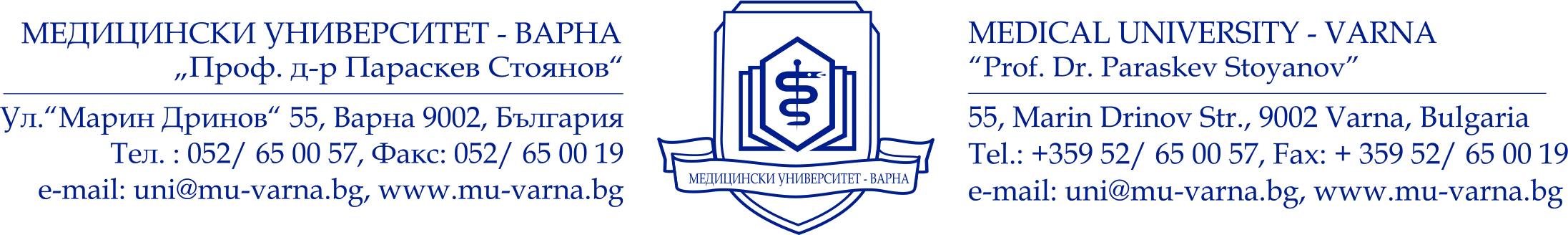 Приложение 2Прилага се в запечатан пликЦЕНОВА   ОФЕРТАот ...........................................................................................................................................................с л.к. № ……………………….., изд. на ………………………. от МВР - ………………………..в качеството си на ……………………………………………………………………………………на ………………………………………………………………………….(наименование на участника)ЕИК ………............................, със седалище и адрес на управление: гр.  ………... ……………..   ул.…………………………………............... №………………,тел………………………………….факс ………………………….……………….., e-mail: …………………………..…….…………...Предлагам цена за Специален автомобил марка „РАФ“, модел „2203“, рег. № В 0093 КВ, бензин, обем на двигателя 2445 куб.см., рама № 215519, двигател 38801399 в размер на:………………………………………………………………………… /словом/ …………………………………………………………………………………. лева без ДДС.Декларирам, че при установена разлика между цената, изписана с цифри и тази, посочена с думи, за валидна ще се счита изписаната с думи.…..........………………………./подпис и печат от предложителя / 